My Learning in Adders Class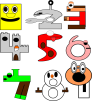 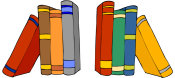 Autumn 2021How have I settled back into my learning?________________________________________________________________________________________________________________________________________________________________________________________________________________________________________________________________________________________________________English comment__________________________________________________________________________________________________________________________________________________________________________________________________________________________________________________________________________________________________________________________________________________________________________________Teacher commentMaths comment__________________________________________________________________________________________________________________________________________________________________________________________________________________________________________________________________________________________________________________________________________________________________________________Teacher commentNext stepsHow can my grown- ups help me at home